SPACE COAST RUNNERS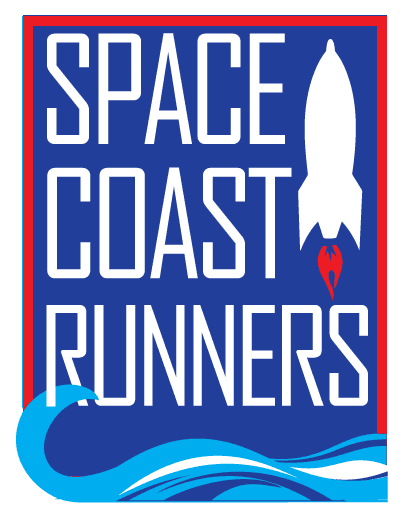 MINUTES OF January 2022 BOARD MEETINGFull Board Meeting - 7:00 PM EDT – In Person MeetingCharlie and Jakes, SuntreeMonday Jan. 17, 2022Board Members / Officers Present: Debbie Wells (President), Caeley Looney (Vice President), Paul Boucher (Treasurer), Terry Ryan (Secretary), Marisa Flint, Steve Hebert, , Brittany Struefort, Donna Arnister, Stephen Bernstein, Bambi Sweeney, Rachel Weeks, Kayla CainGuest member present: Phil SweeneyAbsent: Kelly Kervin, Kim DelTorchio,.  Meeting called to order at 7:01 pmReview of December Budget Meeting Minutes – Terry: Corrections were made changing Scholarship lead to Marisa vice Donna. MTA by Stephen B, 2nd by Caeley L. Approved.Noticed after the meeting, board was to review and approve November meeting minutes but this was overlooked. Treasurer’s Report - PaulCash balance as of Dec. 31, 2021, was $84,973 which was comprised of $ 32,905 Operating and $52,068 Savings balances. We received and deposited $30,000 from the 2021SCM. We also received a $2,000 2019 scholarship check that was never picked up by the recipient.There was a change in charitable contributions to $750 vice $250 due to donation to United Way. There was review of the profit and loss from December as well as from January thru December 2021. We had a Net Income of $1,832.71 vice the negative $16,000 that had been planned. All were excited about this!Sponsors Update - CaeleyEmails were sent out to sponsors inviting them to events but there was no response. Caeley will send out another email about the upcoming Tooth Trot 5K.  It was confirmed that spnsors, except Youth Series, could attend any race that is on the SCR Race Series with the exception of EOD and SCC (Eye of Dragon and Space Coast Classic). Upcoming Events – DebbieDiscussed upcoming Neighborhood Fun Runs in Palm Bay, SCR Meetup at Bugnutty Brewing, SCR ROY races Tooth Trot and EOD.RRCA has selected EOD for the regional championship 10K. Brittany has already done a press release for FL Today. RRCA will be attending and will present special awards, in addition to the normal EOD awards, to Overall male, female, Masters, Grand Masters and Sr Grand Masters. They will also have an award for a “challenged” athlete. Brittany to ask the FL RRCA rep and Terry to ask Lisa Rippee how to promote race to Central Florida race clubs. February board meeting will take place at the Keller Williams office located at 6904 N. Wickham Rd, Melbourne at 7PM. It is the location we have held past meetingsMTA one newsletter Promo – Stephen B. with Caeley second. Approved.SCR Race Team Updates – Rachel/CaeleyCaeley has created an attendance tracker and now recording race data for team.Run Run Santa – Team took 3rd place, behind SCR (2nd) and Power of Pizza (1st)Tooth Trot dry run this weekend. Kayla suggested doing breakfast or pot luck associated with the dry runs. Also possibly a raffle to get attendance up. Discussion about difficulty planning events 2 weekends in a row for some.Race calendar is at top of the race team FB page.Still trying to figure out the volunteer participation rate. Email will be sent to race team to remember to log hours.Committee ReportsSocial Committee – Terry  Still looking for volunteers.Pub Runs next up is Bugnutty, Cocoa Village January 18thRace Committee – Brittany for Kelly Met last Monday. Committee voted to have a 10 race series with all races counting for points (6-1). Voted to not have any drops (4-3). Also agreed not to have races June, July or August due to weather, overlapping times when people are more prone to vacation and time needed to plan for end of year awards and social. Discussed the 10 races selected:A run through Paradise 9/17, Running Wild 10/08, SCR half and full 11/27, Run run santa 12/24, Run for child hunger 1/14, Tooth trot 1/28, Eye of Dragon Tail of Lizard 2/12, Downtown Melbourne 3/25, Space Coast classic 4/16 and Eat my crust 5/7.Debbie indicated that to eliminate the months of Jun-Aug that the races who applied should have been notified of this. We should not discount the summer months. Also need to offer a drop.Stephen B suggested we have 8 points races, 10 in series w/ virtual options for SCM and Run run santa.Debbie said we need to go back to the race committee to discuss dropsMTA the review of the races selected and get back with BOD Caeley/ Bambi second; vote was 5 yes, 6 no. Will keep the 10 races selected.Discussion from Steve H who suggested 1 drop of longer race, 1 of shorter race. Debbie indicated SCM count only for ran all races, and have 1 drop. MTA the 10 races with 2 drops Caeley/ Bambi second; vote was 6 yes, 4 no, Marisa abstainsThere was discussion about concern over injuries, burn outs by having 2 races near Thanksgiving and Christmas. Also, if we are going to exclude summer months, the application needs to reflect this because some races are flexible and would move their race date in order to be on our race calendar. Brittany indicated that having drops is good because of some runners not wanting to run trails, etc. Caeley indicated that there was very little location variety. Also this year’s Downtown Melbourne run is in Eau Gallie so it needs to be promoted as such.Neighborhood Fun Runs - TerryJanuary – Palm Bay – Kelly and Steve H. Courses differ each week for variety.February – Merritt Island – Bambi. Dates are in events calendarMarch – Melbourne – Stephen B and Kayla. April – Rockledge – Joe KSCM Update – Debbie/ BrittanyHad participants from 47 states“0” complaints from residents. May add a 3rd clean up team for villageDenise from Running Zone said Eric Nelson did a great job with pizza tent.The lead runner on the north course took a wrong turn! Need better signs for the north half vs full marathon split.Youth Series – DonnaFebruary 26 at 9am Port St JohnApril date TBD, location Satellite BeachBrittany wants the next year series plan by the February BOD meeting.Masters Team – DebbieDebbie attended the Senior games in FLL in December, said it is a nice track and field venue. Nationals will be held here. She has reached out to qualifiers. It is a 4 day event. May consider having the Up and Running participant join us there.Celebration Night – Brittany and Rachel will be leads. Wickham Park, June 1st.ROY Calculator and Race Results – Steve HCalculator will be located on Google Drivein 2021, we had 32,000 race entries compared to 38,000 in 2019. Numbers look to be trending up. Females make up 58% and Males 42%.Scholarship Committee - MarisaBrittany to do FB post to promote applicants.Terry to put on Events Calendar.Goal to have results by March.Paul and Ed Donner are to open a new investment account for the scholarship funds.Ops Director Report – BrittanyPower of Pizza update - POP will continue with EOD and SCC as long as we help get sponsors. Each board member needs to get 1 sponsor for each race. The sponsor package for each is in the folder on Drive.EOD – We have a cut off of 850 race entries due to medal order. Will get notice out to residents. Pineapple Rd had new speed bumps. FPL construction has been cleared up on the east side of the Eau Gallie bridge and they are aware of the race. Need Volunteers! TBD if we will be inside Civic Center or in the Parking Lot.SCC -  This year is the Florida Panther theme. Need Volunteers!Newsletter rate sheet will be in the January folder.Membership – 851 membersTraining Camp – 52 registeredMerchandise – New Visor will be here by EOD, it is Grey, Black and Red. The new hat will be in next week, it is $18.00Debbie asked if we could get another ¼ zip, Brittany indicated they are hard to come by but will look into it.Retail – we did over $ 8,000 last year!New Business – Debbie -  Florida Marathon 2/13, we did a water stop last year, do we want to do it again this year? All agreed, Stephen B and Paul will be leads on this. Location same place near Highland Mint on east side of Eau Gallie bridge. Rachel and Caeley will reach out to the race team and Brittany will set up a volunteer site on SCR web page. 2 shifts will be 5:45 – 8:45 am and 8:45 to noon. Park at Panera Bread Company.Motion to Adjourn Meeting – Terry / Stephen B 2nd. Meeting adjourned at 8:45 PM.